1	أثناء انعقاد مؤتمر المندوبين المفوضين لعام 2014، قُدم إلى اللجنة 5 التابعة له مشروع قرار جديد (B/75/1) بشأن "إجراءات انتخاب الأمين العام، ونائب الأمين العام، ومديري المكاتب" لتنظر فيه. وخلال المناقشات التي ترتّبت على ذلك، استُحدث المقترح PP-14/DT/66 لكنه لم يُعتمد. ثم أصدرت اللجنة 5 عوضاً عن ذلك التوصية التالية في الوثيقة PP-14/161، التي اعتمدتها الجلسة العامة:	"التوصية 8: يستحسن تحسين عملية انتخاب المسؤولين المنتخبين في الاتحاد. وفي هذا الصدد، ينبغي للمجلس أن يدرس المسألة وأن يوصي الدول الأعضاء بخيارات لتنفيذ إجراءات جديدة رامية إلى تحسين عملية انتخاب الأمين العام ونائب الأمين العام ومديري المكاتب. وينبغي النظر على النحو الواجب في عدة خيارات من قبيل تقديم العروض، وعقد الجلسات التفاعلية والجلسات الحية والمقابلات وطرح الأسئلة، عن طريق البث الشبكي والمشاركة عن بُعد، وكذلك المضي في تعزيز البوابة الإلكترونية للانتخابات في الموقع الإلكتروني للاتحاد. ويدعَى المجلس إلى استهلال هذه الدراسات في دورته لعام 2015 بغية تنفيذ التحسينات الممكنة."2	وفي أعقاب مؤتمر المندوبين المفوضين لعام 2014، قُدم تقرير إلى المجلس في دورته لعام 2015 (C15/4)، وبناءً على طلب الدول الأعضاء، قُدم تقرير عن التحسينات الممكن إدخالها على عملية تنظيم مؤتمر المندوبين المفوضين إلى المجلس في دورته لعام 2016 (C16/4). وركزت هذه الوثيقة على خمسة مجالات للتحسين هي: تعزيز الأعمال التحضيرية الإقليمية والأقاليمية؛ وتحسين المشاركة الرفيعة المستوى؛ وتحسين العمليات الانتخابية؛ واستخدام أدوات تكنولوجيا المعلومات؛ والاستغناء عن خدمات الترجمة الشفوية غير المستخدَمة بالقدر الكافي. وبعد المناقشة، كلف المجلس في دورته لعام 2016 الأمين العام بمواصلة المشاورات، ودعيت الدول الأعضاء، في الرسالة المعممة CL-16/48، إلى تقديم مقترحاتها كذلك. وعُرضت الوثيقة CWG-FHR 7/10 على فريق العمل التابع للمجلس والمعني بالموارد المالية والبشرية (CWG-FHR) في يناير - فبراير 2017. وعقب هذا الاجتماع، جرى تمديد فترة هذه المشاورات في الرسالة المعممة CL-17/7. وقُدم تجميع لنتائج هذه المشاورات والتوصيات الناتجة عنها إلى المجلس في دورته لعام 2017 طي الوثائق C17/INF/6 وC17/70 وC17/4(Rev.1). وساهمت الدول الأعضاء أيضاً بالمقترحات التالية: C17/76(Rev.1) وC17/78(Rev.2) وC17/96. وأدت المناقشات التي دارت خلال دورة المجلس لعام 2017 إلى موافقة الجلسة العامة (C17/130) على المقترحات الواردة في الوثيقة C17/DL/8. وقُدمت إلى المجلس في دورته لعام 2018 وثيقة ختامية (C18/5) بشأن المبادئ التوجيهية المتعلقة بجلسات الاستماع إلى المرشحين وبالأخلاقيات، ويرد موجز النقاش المتعلق بهذه الوثيقة في الوثيقة C18/109. ووافق المجلس في دورته لعام 2018 على إحالة الوثيقة إلى مؤتمر المندوبين المفوضين لعام 2018 (PP-18/31).3	وفي مؤتمر المندوبين المفوضين لعام 2018، وردت المساهمات التالية بشأن إجراءات جلسات الاستماع/الانتخابات: IAP/63A1/7 وIAP/63A1/23 وARG/CAN/CTR/DOM/PRG/S/68R1/1 وAFCP/55A5/1 وARB/72A1/38. وقد جُمّعت هذه المقترحات في الوثيقة DT/18(Rev.1)، وبحثتها اللجنة 5 مع الوثيقة PP-18/31. ثم قدمت اللجنة 5 التوصيات التالية (PP-18/155) التي اعتمدتها الجلسة العامة (PP-18/173):"التوصية 6: تُوصي اللجنة 5 الجلسة العامة بأن تكلف المجلس بما يلي:1	إجراء دراسة شاملة بشأن التحسينات الممكنة للعملية الانتخابية في الاتحاد، بأكملها، ولا سيما بشأن الحاجة إلى مراجعة القواعد العامة المتعلقة بإجراءات الانتخابات، بما في ذلك إجراء دراسات حول عقد جلسات استماع. وينبغي أن يتم ذلك مع مراعاة الوثائق ذات الصلة للمجلس ومؤتمر المندوبين المفوضين لعام 2014 (مثل التوصية 8 للجنة 5 التي وافقت عليها الجلسة العامة) واتخاذ قرارات في الوقت المناسب عند الحاجة؛2	القيام، عند الاقتضاء، بتعديل النظام الأساسي والنظام الإداري في الاتحاد المطبقين على الموظفين المعينين والنظام الإداري والنظام الأساسي المطبقين على المسؤولين المنتخبين، بغية النظر في إلغاء الحاجة إلى أن يقوم موظفو الاتحاد المعينون بإجازة خاصة بدون أجر عند ترشيحهم لمناصب المسؤولين المنتخبين؛3	مواصلة تحسين البوابة الإلكترونية لانتخابات مؤتمر المندوبين المفوضين لإتاحة المزيد من التفاعل مع المرشحين، وتوفير مزيد من المعلومات عنهم؛4	مواصلة استعمال مجلة أخبار الاتحاد كمنصة لعرض مواقف/آراء المرشحين؛5	اعتماد مبادئ توجيهية معيارية بشأن الجوانب الأخلاقية لأنشطة الحملات الانتخابية من أجل الانتخابات المستقبلية، استناداً إلى أحكام المبادئ التوجيهية "الجوانب الأخلاقية لأنشطة معينة قد يُضطلع بها في إطار الحملة الانتخابية قبل مؤتمر المندوبين المفوضين لعام 2018"، التي جرى اعتمادها في دورة المجلس لعام 2018، مع تحسينات ممكنة عند الاقتضاء."و"التوصية 7: تُوصي اللجنة 5 الجلسة العامة باعتماد النص التالي:يعترف مؤتمر المندوبين المفوضين (PP) بضرورة تعزيز مشاركة النساء في جميع عمليات صنع القرار في الاتحاد كطريقة لتشجيع المزيد من النساء على أن يصبحن مرشحات للمناصب الانتخابية في الاتحاد وفقاً للرقم 154 من دستور الاتحاد.وبناءً على ذلك، يكلف مؤتمر المندوبين المفوضين المجلس بما يلي:1	دراسة الآليات الرامية إلى وجود مزيد من النساء في المناصب القيادية والإدارية، وخصوصاً فيما يتعلق بالعملية الانتخابية؛2	القيام بالعمل اللازم لتعديل القواعد المحددة لإجراءات انتخاب الأمين العام ونائب الأمين العام ومديري المكاتب من أجل تنفيذ هذه التوصية وتقديم تقرير إلى مؤتمر المندوبين المفوضين في دورته لعام 2022،ويدعو مؤتمر المندوبين المفوضين الدول الأعضاء إلى:1	تشجيع مشاركة النساء في جميع أنشطة الاتحاد، ولا سيما في عمليات صنع القرار؛2	تشجيع المرشحات وتقديمهن من أجل مناصب الأمين العام ونائب الأمين العام ومديري المكاتب وأعضاء لجنة لوائح الراديو."4	واستناداً إلى المعلومات الواردة أعلاه، يُدعى المجلس إلى تقديم التوجيه إلى الأمين العام بشأن كيفية المضي قُدماً بتنفيذ توصيات مؤتمر المندوبين المفوضين لعام 2018._______________________ال‍مجلس 2019
جنيف، 20-10 يونيو 2019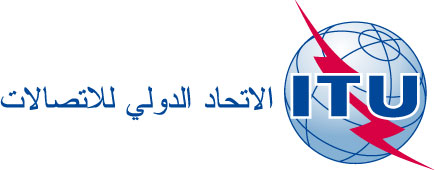 بند جدول الأعمال: PL 2.4الوثيقة C19/13-A1 أبريل 2019الأصل: بالإنكليزيةتقرير من الأمين العامتقرير من الأمين العامالتعديلات التي أُدخلت على العملية الانتخابيةالتعديلات التي أُدخلت على العملية الانتخابيةملخصتقدم هذه الوثيقة معلومات أساسية عن المناقشات المتعلقة بتحسين عملية انتخاب المسؤولين المنتخبين في الاتحاد، التي دارت أثناء مؤتمر المندوبين المفوضين لعام 2014 ودورات المجلس لأعوام 2016 و2017 و2018. كما توجز الوثيقة التوصيات التي وافق عليها مؤتمر المندوبين المفوضين لعام 2018 والموجهة إلى المجلس.الإجراء المطلوبيُدعى المجلس إلى تقديم التوجيه إلى الأمين العام بشأن كيفية المضي قُدماً بتنفيذ توصيات مؤتمر المندوبين المفوضين لعام 2018._________المراجعPP-18/173